	IEGULDĪJUMS TAVĀ NĀKOTNĒ 	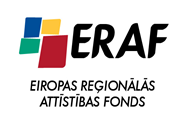 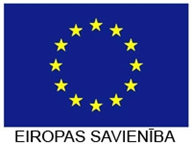 ‘’Dienesta viesnīcas infrastruktūras renovācija un mācību aprīkojuma modernizācija, lai paaugstinātu profesionālās izglītības kvalitāti un pieejamību’’(2010/0181/3DP/3.1.1.1.0/10/IPIA/VIAA/051)2013.gada 13.jūnijā izsludināts konkurss iepirkumam „Mēbeļu iegāde un uzstādīšana” un gatavots nolikums par „Biroja tehnikas piegādi un uzstādīšanu”.30.06.2013.